Please find todays learning tasks below.The table below explains the tasks and you will find the resources underneath. Your child will know which challenge they usually access in each subject and which task will be appropriate for them.  There is a sticker in the front of their Red Home Learning Books if they were able to get one in the last week.  If they did not any exercise book or lined paper will be fine.  Unless otherwise specified, please complete the tasks in either your homework book or on  a word document.English – Challenge 2/3/4/5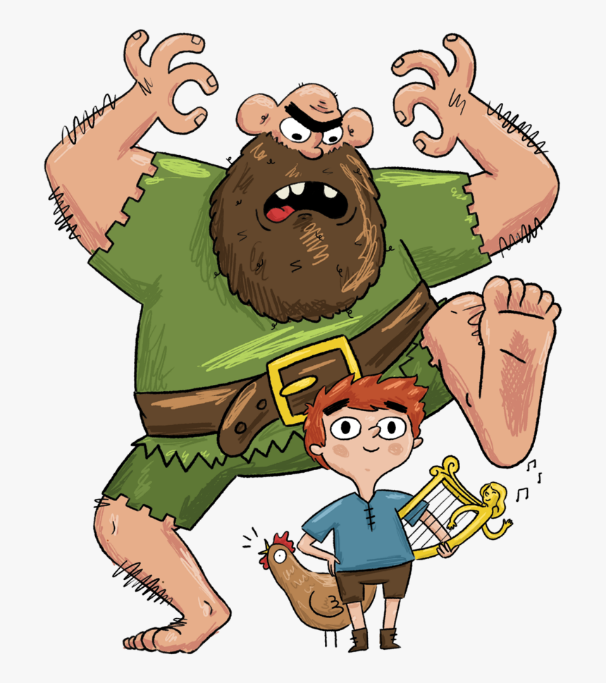 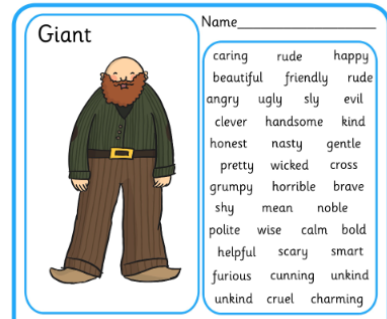 Maths - Challenge 1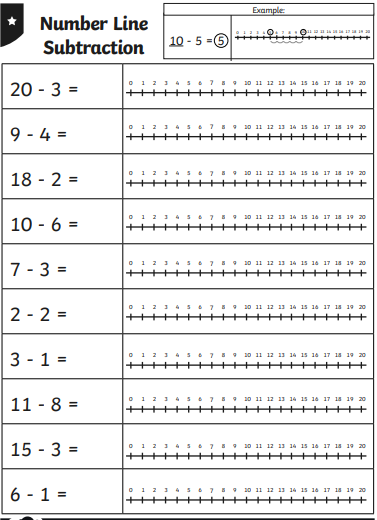 Maths – Challenge 2/3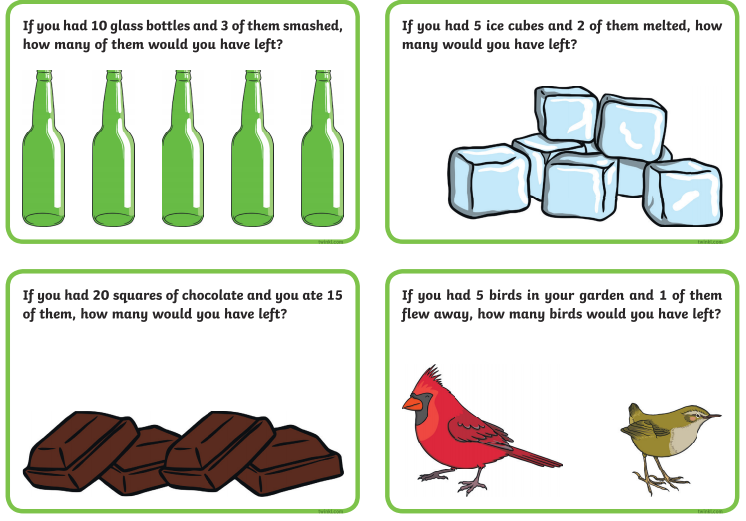 Maths - Challenge 4/5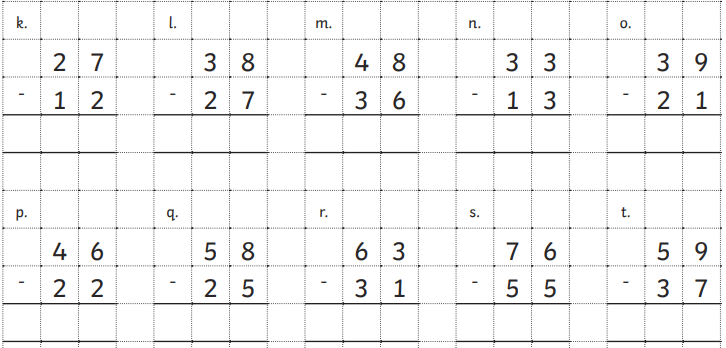 Phonics Challenge 1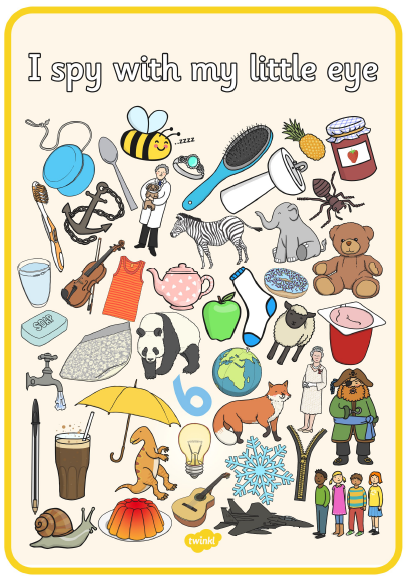 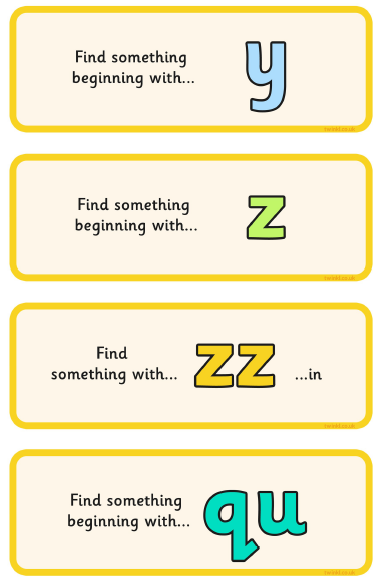 Phonics – Challenge 2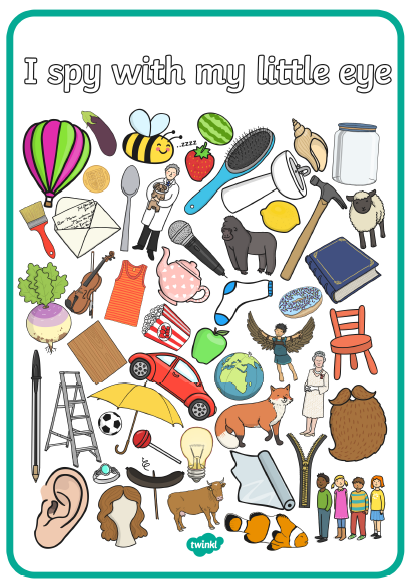 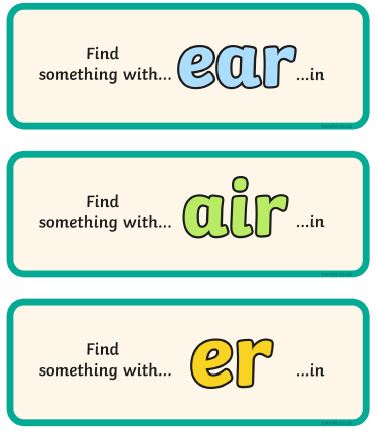 Phonics – Challenge 3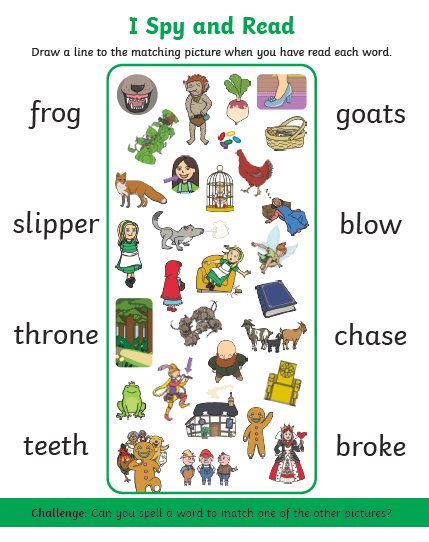 Year group:  1/2               Date: Tuesday 28th AprilYear group:  1/2               Date: Tuesday 28th AprilYear group:  1/2               Date: Tuesday 28th AprilYear group:  1/2               Date: Tuesday 28th AprilYear group:  1/2               Date: Tuesday 28th AprilYear group:  1/2               Date: Tuesday 28th AprilYear group:  1/2               Date: Tuesday 28th AprilChallenge 1Challenge 2Challenge 3Challenge 3Challenge 4Challenge 5Share the story by following the link below; https://www.youtube.com/watch?v=zurz-pL-uzw Share the story by following the link below; https://www.youtube.com/watch?v=zurz-pL-uzw Share the story by following the link below; https://www.youtube.com/watch?v=zurz-pL-uzw Share the story by following the link below; https://www.youtube.com/watch?v=zurz-pL-uzw Share the story by following the link below; https://www.youtube.com/watch?v=zurz-pL-uzw Share the story by following the link below; https://www.youtube.com/watch?v=zurz-pL-uzw Share the story by following the link below; https://www.youtube.com/watch?v=zurz-pL-uzw EnglishPlease see separate e-mailToday we are thinking of adjectives to describe the Giant then we will use this plan to write a description tomorrow.Think of interesting adjectives and use the word bank to help. Can you use some 2A phrases?We are not writing in sentences today.Today we are thinking of adjectives to describe the Giant then we will use this plan to write a description tomorrow.Think of interesting adjectives and use the word bank to help. Use 2A and maybe think where you could use an exclamation mark. We are not writing in sentences today.Today we are thinking of adjectives to describe the Giant then we will use this plan to write a description tomorrow.Think of interesting adjectives and use the word bank to help. Use 2A and maybe think where you could use an exclamation mark. We are not writing in sentences today.Today we are thinking of adjectives to describe the Giant and then we will use this plan to write a description tomorrow.Remember to think of interesting adjectives and use the word bank to help. Use 2A and think about the different conjunctions you could use (and, but, so, because) We are not writing in sentences today.Today we are thinking of adjectives to describe the Giant and then we will use this plan to write a description tomorrow.Remember to think of interesting adjectives and use the word bank to help. Use 2A and think about the different conjunctions you could use (and, but, so, because) We are not writing in sentences today.MathsJump along the number line by the amount you are taking away.Read the word problems.  Write out the number sentence and then solve it.  Read the word problems.  Write out the number sentence and then solve it.  Read the word problems.  Write out the number sentence and then solve it.  Subtract using a column.  Don’t worry there aren’t any exchanging questions.Subtract using a column.  Don’t worry there aren’t any exchanging questions.ReadingGo to  https://www.roythezebra.com/guided-reading-stories/chapter2.html#/section0Roy the Zebra website tells the story of the worst zoo in the world. You can read or listen to the story, answer questions before and after reading.Following on from yesterday, read Chapter 2 today, we are going to read the rest during the week .Go to  https://www.roythezebra.com/guided-reading-stories/chapter2.html#/section0Roy the Zebra website tells the story of the worst zoo in the world. You can read or listen to the story, answer questions before and after reading.Following on from yesterday, read Chapter 2 today, we are going to read the rest during the week .Go to  https://www.roythezebra.com/guided-reading-stories/chapter2.html#/section0Roy the Zebra website tells the story of the worst zoo in the world. You can read or listen to the story, answer questions before and after reading.Following on from yesterday, read Chapter 2 today, we are going to read the rest during the week .Go to  https://www.roythezebra.com/guided-reading-stories/chapter2.html#/section0Roy the Zebra website tells the story of the worst zoo in the world. You can read or listen to the story, answer questions before and after reading.Following on from yesterday, read Chapter 2 today, we are going to read the rest during the week .Go to  https://www.roythezebra.com/guided-reading-stories/chapter2.html#/section0Roy the Zebra website tells the story of the worst zoo in the world. You can read or listen to the story, answer questions before and after reading.Following on from yesterday, read Chapter 2 today, we are going to read the rest during the week .Go to  https://www.roythezebra.com/guided-reading-stories/chapter2.html#/section0Roy the Zebra website tells the story of the worst zoo in the world. You can read or listen to the story, answer questions before and after reading.Following on from yesterday, read Chapter 2 today, we are going to read the rest during the week .PhonicsI SpyLook at the sheet below, read the words and find it in the picture. Don’t worry about printing – just show an adult when you have found it.I SpyLook at the sheet below, read the words and find it in the picture. Don’t worry about printing – just show an adult when you have found it.I SpyLook at the sheet below, read the words and find it in the picture. Don’t worry about printing – just show an adult when you have found it.I SpyLook at the sheet below, read the words and find it in the picture. Don’t worry about printing – just show an adult when you have found it.Complete a quick spell of these 10 Common Exception Words. Father             plant           path                  everyone         kind            beautiful                    Mr               Mrs                                              Money          childrenComplete a quick spell of these 10 Common Exception Words. Father             plant           path                  everyone         kind            beautiful                    Mr               Mrs                                              Money          childrenOtherToday’s subject focus will be Geography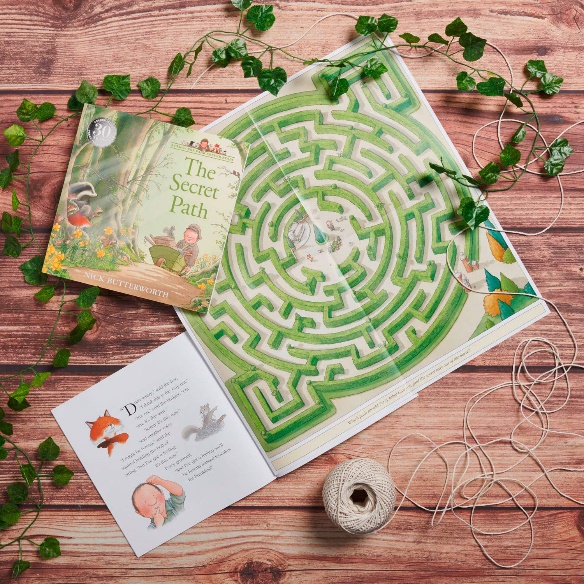 Watch the link here: https://www.youtube.com/watch?v=Q9nlu19VU9M (watch the story of Percy the Park Keeper and the Secret Path) Create your own maze for Percy and the Park animals – look at the picture here and create your own maze.Today’s subject focus will be GeographyWatch the link here: https://www.youtube.com/watch?v=Q9nlu19VU9M (watch the story of Percy the Park Keeper and the Secret Path) Create your own maze for Percy and the Park animals – look at the picture here and create your own maze.Today’s subject focus will be GeographyWatch the link here: https://www.youtube.com/watch?v=Q9nlu19VU9M (watch the story of Percy the Park Keeper and the Secret Path) Create your own maze for Percy and the Park animals – look at the picture here and create your own maze.Today’s subject focus will be GeographyWatch the link here: https://www.youtube.com/watch?v=Q9nlu19VU9M (watch the story of Percy the Park Keeper and the Secret Path) Create your own maze for Percy and the Park animals – look at the picture here and create your own maze.Today’s subject focus will be GeographyWatch the link here: https://www.youtube.com/watch?v=Q9nlu19VU9M (watch the story of Percy the Park Keeper and the Secret Path) Create your own maze for Percy and the Park animals – look at the picture here and create your own maze.Today’s subject focus will be GeographyWatch the link here: https://www.youtube.com/watch?v=Q9nlu19VU9M (watch the story of Percy the Park Keeper and the Secret Path) Create your own maze for Percy and the Park animals – look at the picture here and create your own maze.